Witam wszystkie Słoneczka!Sprawdzamy obecność Znajdź swoje imię:Oliwierek            Aluś           Ala        Igorek        Franiu              Martynka        Kacperek       Amelcia                  Asia                 Leoś      Hania               Ola                  Kubuś         Zuzia  Ignacy               Marcelek               Gabryś W tym tygodniu poznajemy zwierzęta, które mieszkają w wiejskiej zagrodzie. Taką zagrodę niektórzy nazywają farmą. Na farmie był nasz znajomy Ubu. Pamiętacie na pewno tego śmiesznego kosmitę, kiedyś opowiadał nam o pogodzie. Zobaczcie, kogo Ubu spotkał na farmie:https://www.youtube.com/watch?v=p-yVXcEXgH0-Wymieńcie, jakie zwierzęta spotkał Ubu na farmie?Popatrzcie na ilustrację przedstawiającą wiejską zagrodę, czyli farmę. Potraficie nazwać wszystkie zwierzęta z ilustracji? 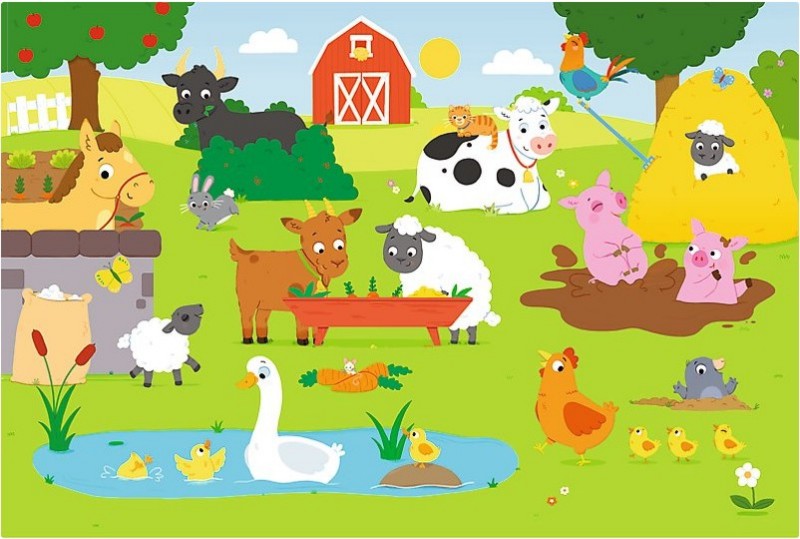 Ilustracja pochodzi ze strony: https://przedszkouczek.pl Czas na ruch Wybierzmy się teraz na wycieczkę do wiejskiej zagrody! (Opowieść ruchowa z wykorzystaniem propozycji Bożeny Formy)- Nastał ranek, z kurnika wychodzi domowe ptactwo - maszerujemy po pokoju, naśladujemy głosy ptactwa domowego:

•   kury - ko, ko, ko
•   indyki - gul, gul, gul
•   kogut - kukuryku

- Zatrzymują się, machają skrzydłami - wykonujemy ruchy rękami. 

- Rozglądają się czy gospodarz niesie dla nich ziarno - wykonujemy skręty szyi w prawą i lewą stronę.

- Kogut wskoczył na płot – skaczemy w przód.

- Gospodarz sypie ziarno - skłony w przód.

- Gospodarz idzie do obory. Wyprowadza konie, krowy na pastwisko - przemieszczamy się na czworakach.

- Zwierzęta się najadły. Odpoczywają ciekawie się rozglądając - przejście do leżenia przodem, podparcie dłońmi o podłogę, unosimy głowy jak najwyżej, spoglądamy raz w jedną, raz w drugą stronę.

- Zapadają w drzemkę, leżą na jednym boku, po chwili odwracają się na drugi bok - przechodzimy z leżenia na prawym boku do leżenia na lewym boku.

- Zbliża się wieczór, zwierzęta wracają do obory - chód na czworakach.
Na koniec żegnamy krowy: -muuuu , owce: -beeee i kozy –meeeee Super! Na pewno świetnie Wam wyszło naśladowanie zwierząt z opowiadania.Na następnej stronie czeka na Was kogut – łączymy kropki, a potem pięknie kolorujemy!Jeżeli nie macie możliwości drukowania to narysujcie wybrane zwierzątko, które mieszka na wiejskim podwórku, a może całą farmęCzekamy na zdjęcia Waszych prac! Te, które przysyłacie są piękne. Gratulujemy!W wolnej chwili posłuchajcie wiersza o pewnej kwoce ( zamieszczony pod dzisiejszymi zajęciami) i sami oceńcie , czy ta kwoka była dobrze wychowana? Miłego dnia!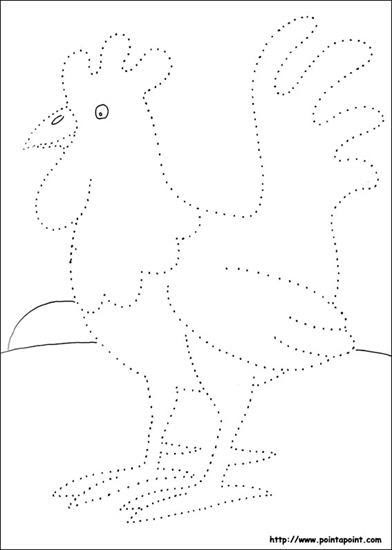 